Twórczość S.I. Witkacego wpisuje się w szeroki kontekst współczesnej kultury. Niezwykła wyobraźnia artystyczna i traumatyczna biografia  stały się inspiracją dla wielu profesjonalnych twórców: poetów, pisarzy, muzyków, filmowców, artystów-plastyków. Dla każdego z nich Witkacy był iskrą zapalną dla własnych pomysłów,  przemyśleń, propozycji artystycznych,  oryginalnych form wypowiedzi twórczej.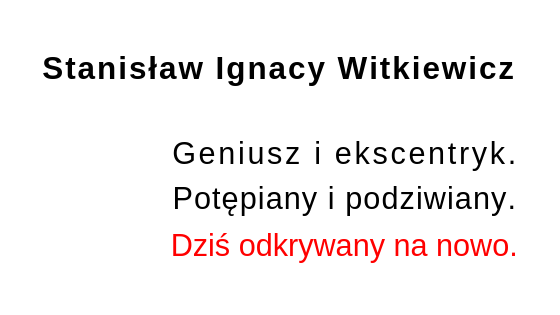 Jaki potencjał potrafi uruchomić  twórczość Witkacego  w   środowisku utalentowanej literacko współczesnej młodzieży? Ten konkurs będzie odpowiedzią.Organizatorzy  zapraszają utalentowaną literacko  młodzież w wieku 13-19 lat (klasy VII – VIII szkół podstawowych, szkoły średnie i inne ponadpodstawowe) do udziału w konkursie inspirowanym twórczością Stanisława Ignacego Witkiewicza. I MIĘDZYNARODOWY KONKURS  LITERACKIEJ TWÓRCZOŚCI MŁODZIEŻY„WITKACY. NAPISANE DZISIAJ”ORGANIZATORZYOrganizatorami Międzynarodowego Konkursu  Literackiej Twórczości Młodzieży „Witkacy. Napisane Dzisiaj” są: Szkoła Podstawowa nr 3 im. Janusza Korczaka w Słupsku,Międzynarodowa Organizacja Soroptimist International. Klub w Słupsku                                       Partnerzy:Muzeum Pomorza Środkowego w Słupsku, Instytut Witkacego – Witkacy!, Słupski Ośrodek Kultury, Słupskie Towarzystwo Kultury Teatralnej - Teatr RondoCELE KONKURSUpropagowanie wśród młodzieży zainteresowania czytelnictwem i literaturą, w szczególności twórczością Witkacego;promowanie literackiej wrażliwości, wyobraźni, przekraczania barier wyznaczanych przez  stereotypy;promowanie pogłębionego odbioru poezji i prozy,   odwagi i bogactwa słowa w wyrażaniu świata  przeżyć wewnętrznych;wspieranie, kreowanie talentów literackich, nagradzanie sprawności językowej i zdolności literackich;umożliwienie uczestnikom, podczas uroczystego podsumowania każdej edycji konkursu, bezpośredniego obcowania z największą na świecie kolekcją prac Witkacego;publikowanie nagrodzonych tekstów uczestników  w  pokonkursowym wydawnictwie i na Facebooku;zachęcenie młodzieży polonijnej do podejmowania prób literackich inspirowanych twórczością St. I. Witkiewicza;wymiana doświadczeń między młodzieżą polską i polonijną z całego świata;dowartościowanie utalentowanej literacko młodzieży z rodzin zaniedbanych środowiskowo;zachęcenie do udziału w konkursie uczniów ze środowisk wiejskich             i małych miast;kształtowanie etycznej postawy wobec drugiego człowieka, zwierząt, przyrody, zasad tolerancji i poszanowania każdej odrębności;rozwijanie bogactwa językowego, znajomości norm językowych i zasad ortografii;promowanie piękna regionu słupskiego i największej na świecie kolekcji prac S.I.Witkiewicza.REGULAMIN KONKURSU„REGULAMIN WYDRUKOWANY JEST W TYM CELU, ABY OSZCZĘDZIĆ FIRMIE MÓWIENIA PO WIELE RAZY TYCH SAMYCH RZECZY.”  (zasada Firmy Portretowej S.I Witkiewicza)FORMA PRACUczestnicy konkursu mogą przedstawić swoją twórczość w sposób dowolny, jednakże związany z działalnością artystyczną S. I. Witkiewicza. Dopuszczalne są wszelkie formy wypowiedzi literackiej, nie ma żadnych barier artystycznych, jednakże uczestnik powinien wskazać źródło inspiracji – tekst, obraz, fotografię, list, artykuł, element biografii czy inny impuls związany z twórcą.Przy całkowitej otwartości organizatorów na wszelką oryginalność wypowiedzi, do konkursu przyjęte zostaną tylko utwory wykonane w zgodzie z obowiązującymi przepisami prawa autorskiego.Dopuszczalne formy prac obejmują:poezję prozędramatscenariusz filmowykomiksformy literatury wirtualnejWYMAGANIA FORMALNEPrace oceniane będą w dwóch kategoriach: uczniowie klas VII-VIII szkoły podstawowej orazuczniowie szkół średnich i innych ponadpodstawowych Ze względów organizacyjnych prosimy o spełnienie następujących wymagań formalnych: przysyłanie opowiadań lub utworów dramatycznych o objętości maksymalnie do 10 stron maszynopisu (18000 znaków);nadesłanie prac konkursowych najpóźniej do dnia 10 lutego 2020 roku; podpisanie i zszycie tekstów każdego uczestnika;wszystkie prace należy podpisać następująco: imię i nazwisko autora, klasa, szkoła, miejscowość; imię i nazwisko prowadzącego nauczyciela;jeśli utwory literackie przysyła rodzic (opiekun prawny) - pod nazwiskiem autora należy również podać imię i nazwisko rodzica (opiekuna prawnego).nadesłanie każdej pracy konkursowej w 3 egzemplarzach;podpisanie każdej strony z wierszami nazwiskiem autora; nie należy łączyć utworów kilku osób;opatrzenie utworów uczestników pieczątką placówki (nie dotyczy to tekstów wysyłanych przez samych uczestników lub ich rodziców/opiekunów prawnych);wypełnienie karty zgłoszeniowej, która zostanie udostępniona na stronie internetowej konkursu  i Szkoły Podstawowej nr 3 w Słupsku;dołączenie, do koperty z wysyłanymi pracami, wydrukowanej i wypełnionej karty zgłoszeniowej ;dołączenie podpisanej płyty CD zawierającej jedynie teksty prozatorskie – opowiadania i dramaty.UWAGA: Nadesłane teksty konkursowe nie mogą w żaden sposób naruszać praw autorskich innych twórców oraz nie mogą być wcześniej publikowane.JURYPrace oceniać będzie jury powołane przez organizatorów. Skład komisji konkursowej stanowią profesjonalni poeci, prozaicy i dziennikarze; pracownicy naukowi Uniwersytetu Warszawskiego i Akademii Pomorskiej w Słupsku oraz nauczyciele poloniści. ROZSTRZYGNIĘCIE I PUBLIKACJA WYNIKÓWRozstrzygnięcie konkursu nastąpi do 20 kwietnia 2020 r. Uczniowie nagrodzeni oraz ich opiekunowie zostaną zawiadomieni indywidualnie. Nagrodzone utwory poetyckie i prozatorskie znajdą się w publikacji podsumowującej konkurs, zostaną wydrukowane w ogólnopolskim półroczniku „Witkacy” i na Facebooku.Wyniki konkursu zostaną opublikowane na stronie internetowej Szkoły Podstawowej nr 3 w Słupsku, na stronie FB Konkursu.Organizator zgłaszając konkurs do wykazu zawodów (konkursów) dających dodatkowe punkty w postępowaniu rekrutacyjnym dla uczniów szkół podstawowych ustalił, że wysokie miejsca zajmują kategorie: laureat i wyróżniony.WRĘCZENIE NAGRÓDWręczenie nagród nastąpi podczas uroczystego spotkania młodych twórców 29 maja 2020 roku, o godzinie 13.00 w gościnnej Sali Białego Spichlerza, należącej do Muzeum Pomorza Środkowego w Słupsku. Ponadto wszyscy nagrodzeni będą mieli możliwość poznania największej na świecie kolekcji prac Witkacego znajdującej się w tym obiekcie.Laureaci Konkursu otrzymują także Złote Zaproszenie do Międzynarodowego Konkursu Interpretacji Dzieł S. I. Witkiewicza „Witkacy pod strzechy” - bez eliminacji, jakim podlegają  pozostali uczestnicy.ZAKWATEROWANIEMłodzieży i opiekunom spoza Słupska zapewniamy  możliwość  noclegu w przystępnej cenie – w schronisku Szkoły Podstawowej nr 5 (Zespołu Szkolno-Przedszkolnego), ul. Hubalczyków 7WAŻNE DATY I ADRESYOstateczny termin nadsyłania prac:         10 lutego 2020 r.Termin rozstrzygnięcia konkursu:           20 kwietnia 2020 r.Wręczenie nagród:                                   29  maja  2020 r.Prace prosimy wysyłać na adres:Szkoła Podstawowa nr 3 w SłupskuUl. Banacha 576-200 SłupskZ dopiskiem na kopercie „Witkacy. Napisane dzisiaj”DANE KONTAKTOWEKoordynator: 692 477 930Telefon SP nr 3 w Słupsku: 598431910email: sp3slupsk@wp.plStrona FB Konkursu W imieniu organizatorów:Jolanta Wiśniewska – Dyrektor Szkoły Podstawowej nr 3 w SłupskuMaria Pietryka-Małkiewicz – Koordynatorka KonkursuMarta Kiedos – Prezydentka  Soroptimist International Klub w Słupsku